Historiography of Genghis KhanThe key evidence and interpretations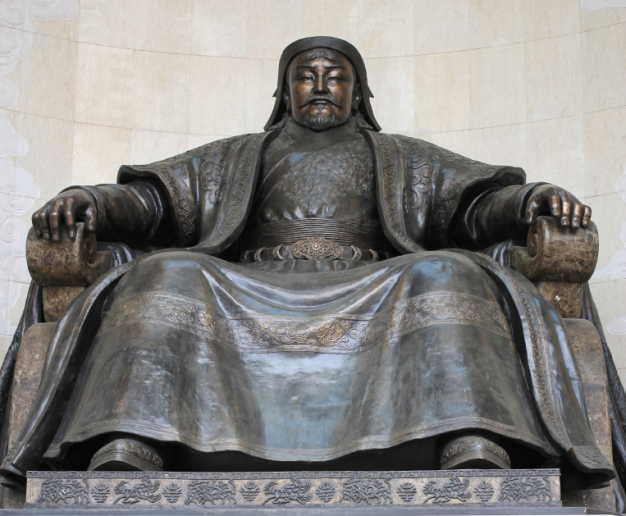 Important Historians – The Mongol EmpireJack Weatherford 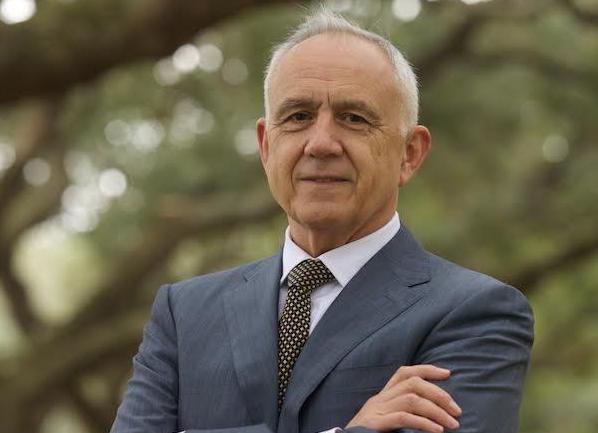 BooksBackground/MethodologyValueLimitationsNotesFrank McLynn 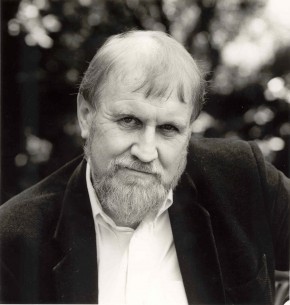 BooksBackground/MethodologyValueLimitationsNotesJohn Man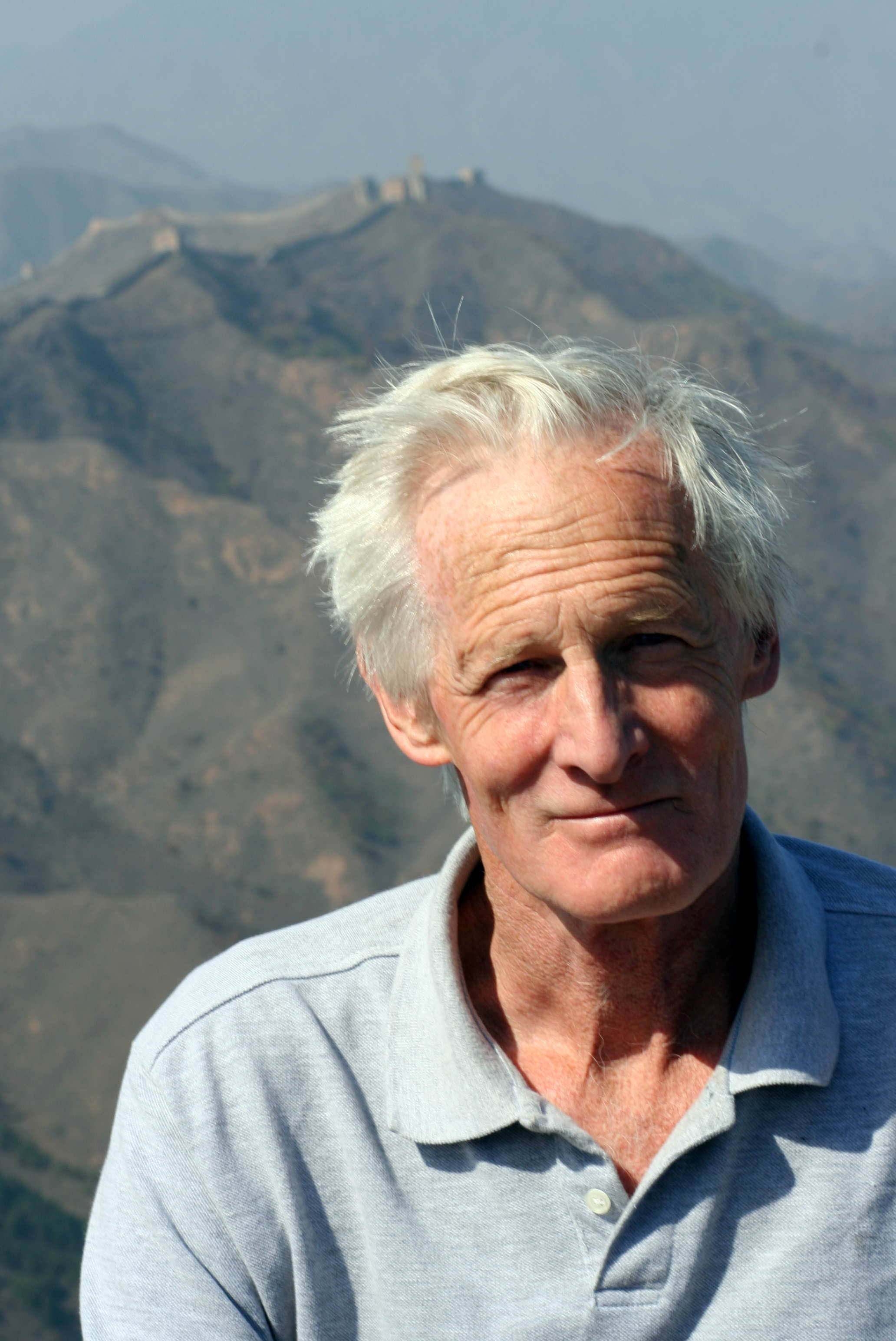 BooksBooksBackground/MethodologyBackground/MethodologyValueValueLimitationsLimitationsNotesNotesPaul Ratchnevsky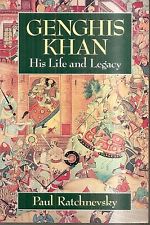 BooksBooksBooksBackground/MethodologyBackground/MethodologyBackground/MethodologyValueValueValueLimitationsLimitationsLimitationsNotesNotesNotesDr Morris Rossabi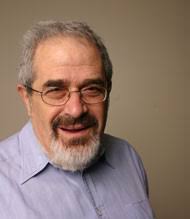 BooksBackground/MethodologyValueLimitationsNotesThe Secret History - Unknown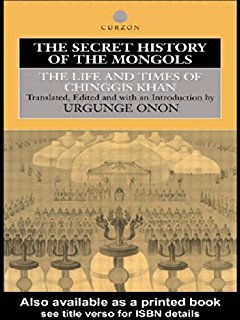 BackgroundValueLimitationsNotes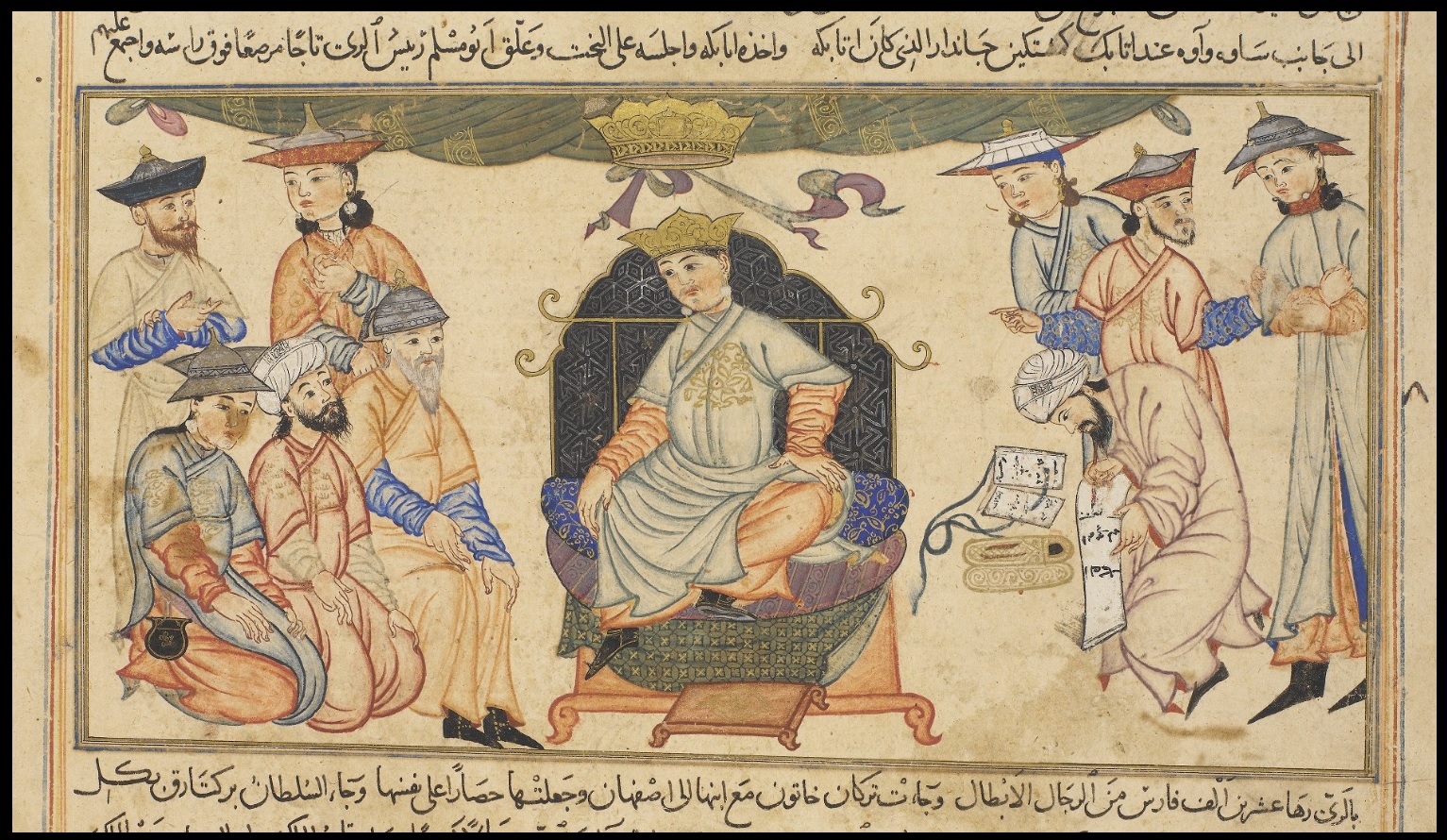 Compendium of Chronicles - Rashid al-DinBackgroundValueLimitationsNotesThe History of the World Conqueror – Ata Malik Juvaini 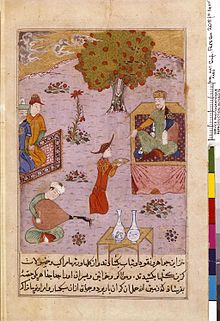 BackgroundValueLimitationsNotesJohn of Plano Carpini 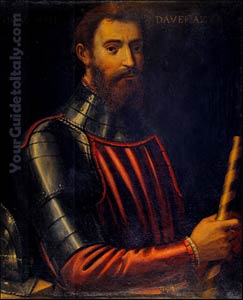 BackgroundValueLimitationsNotesWilliam of Rubruck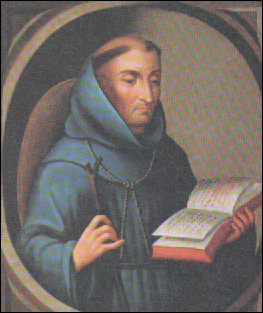 BackgroundValueLimitationsNotes